Hej!Tak, fordi jeg må komme med hjem på ferie nogle dage hos jer. Det har jeg glædet mig rigtig meget til.Jeg håber, at I har tid til at se på matematikken sammen med mig. Vi kunne jo fx gå på opdagelse efter tal hjemme hos jer, eller vi kunne måske se, om vi kunne finde nogle geometriske figurer eller mønstre. Måske kan vi tegne eller fotografere dem, så resten af klassen kan opleve det også. Det kan også være, at vi får øje på noget helt andet, som vi synes, alle de andre skal se.Jeg har også nogle spil med, som vi kan spille sammen. (Æsel, klunse)Mange hilsner fra Abacus mini.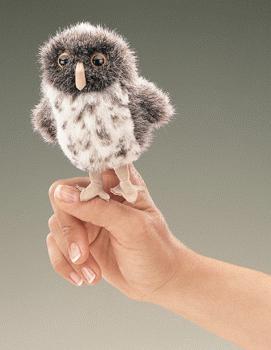 